Протокол № 330заседания ПравленияСаморегулируемой организации аудиторовАССОЦИАЦИЯ «СОДРУЖЕСТВО» (СРО ААС)г. Москва                                                                                              29 сентября 2017 годаНа заседании присутствовали члены Правления СРО ААС: Шеремет А.Д. — председатель Правления, Ананьев И.В., Бородина Н.В. (доверенность Шеремету А.Д.), Бутовский В.В., Веренков А.И., Голенко В.С. (дистанционно), Горячева О.В., Гузов Ю.Н., Желтяков Д.В., Жуков С.В. (дистанционно), Задубровская А.В. (дистанционно), Кобозева Н.В., Константинова И.Г., Кромин А.Ю., Кузнецов А.П. (дистанционно), Лимаренко Д.Н., Майданчик М.И., Малофеева Н.А. (дистанционно), Мелентьева В.И., Михайлович Т.Н. (дистанционно), Мухарева Е.В. (доверенность Шеремету А.Д.),  Новокрещенова Л.Г. (дистанционно) Носова О.А., Петров А.Ю., Рукин В.В. (дистанционно), Рыбенко Г.А., Самойлов Е.В. (доверенность Горячевой О.В.), Селезнев А.В. (дистанционно), Симакова М.Ю. (доверенность Горячевой О.В.), Старовойтова Е.В., Степанова С.И. (дистанционно), Сухова И.А., Чая В.Т., Черкасова Н.В., Чепик Н.А., Щепотьев А.В.Итого на момент начала заседания Правления СРО ААС в заседании участвует 36 из 47 членов Правления СРО ААС, что составляет 76% от общей численности Правления СРО ААС. Кворум для принятия решений имеется. Приглашенные лица: Голубцова О.А., Гришаев А.В., Долотенкова Д.К., Жарова С.М., Савельева М.Е.Процедурные вопросы:Избрать Председателем заседания Правления СРО ААС Шеремета Анатолия ДаниловичаИзбрать Секретарем заседания Правления СРО ААС Савельеву Марию Евгеньевну.Утвердить Повестку дня с учетом поступивших замечаний и предложений.Решения приняты единогласноПовестка дня заседания:По первому вопросуПриветственное слово. Информация об участии СРО ААС в текущей работе в области аудиторской деятельности. Информация о планируемых изменениях законодательства в области аудиторской деятельности.Решили:1.1. Принять к сведению изложенную информацию.Решение принято единогласноПо второму вопросуОб участии СРО ААС в доработке проекта Федерального закона «О внесении изменений в отдельные законодательные акты Российской Федерации (в части наделения Банка России полномочиями в сфере аудиторской деятельности)».Решили:2.1. Принять информацию к сведению.Решение принято единогласно2.2. Одобрить позицию СРО ААС в отношении законопроекта «О внесении изменений в отдельные законодательные акты Российской Федерации (в части наделения Банка России полномочиями в сфере аудиторской деятельности)» согласно приложению.Решение принято единогласно2.3. Поручить Президенту СРО ААС А.Д. Шеремету, Ген. директору СРО ААС О.А. Носовой, а также руководителям Территориальных отделений СРО ААС продолжить взаимодействие с федеральной и региональными органами законодательной и исполнительной власти, предпринимательскими сообществами, аудиторами и аудиторскими организациями в целях организации дальнейшей работы по общественному обсуждению законопроекта, а также обеспечению доведения согласованной позиции до Государственной Думы РФ.Решение принято единогласноПо третьему вопросуОб организации повышения квалификации аудиторов – членов СРО ААС и работе по определению перечня программ ПК, относящихся к приоритетной тематике на 2018 годРешением САД от 22.09.2016 (протокол № 26) СРО предложено ежегодно не позднее 30 октября вводить для своих членов перечень ППК аудиторов на следующий календарный год, соответствующий приоритетной тематике обучения по ППК аудиторов, определенной САД, обучение по которым в следующем календарном году засчитывается в счет соблюдения аудиторами требования о прохождении ОППК, предусмотренного ст.11 ФЗ-307Решением САД от 22.09.2017 (протокол № 36) одобрен Перечень приоритетной тематики ОППК на 2018 год:Решили:3.1. Предложить заинтересованным членам Правления СРО ААС в срок до 10 октября 2017 года:1)  проанализировать утвержденные в СРО ААС ППК на предмет их соответствия приоритетной тематике ОППК на 2018 год, одобренной решением САД;2) сформировать и представить предложения по актуализации ранее утвержденных и/или необходимости утверждения новых ППК (с приложением проектов ППК) аудиторов – членов СРО ААС в целях организации обучения по ППК в 2018 годуРешение принято единогласно3.2. Поручить члену Правления СРО ААС Чепик Н.А. в срок до 13.10.2017 г:1) обобщить мнения и представить в Комитет по профессиональному образованию предложения по актуализации ранее утвержденных и/или необходимости утверждения новых ППК (с приложением проектов ППК) аудиторов – членов СРО ААС в целях организации обучения по ППК в 2018 году.Решение принято единогласно3.3. Комитету по профессиональному образованию в срок до 25.10.2017 года представить Правлению СРО ААС:1) перечень программ повышения квалификации, относящихся к приоритетной тематике, определенной решением Совета по аудиторской деятельности от 22.09.2017 (протокол № 36), обучение по которым в 2018 году засчитывается в счет соблюдения аудиторами – членами СРО ААС требования о прохождении обязательного обучения по программам повышения квалификации, предусмотренного частью 9 статьи 11 ФЗ «Об аудиторской деятельности». 2) проекты программ ПК (новых редакций программ ПК) для утверждения (при необходимости с учетом результатов анализа).Решение принято единогласноПо четвертому вопросу О внесении изменений в нормативные документы СРО ААС:   4.1. Правила предотвращения и урегулирования конфликта интересов в СРО ААС (новая редакция)Решили:1. Утвердить Правила предотвращения и урегулирования конфликта интересов СРО ААС в новой редакции, согласно приложению.2. Ввести в действие со 2 октября 2017 года.Решение принято единогласно4.2. Положение о членстве СРО ААС (новая редакция)Решили:1. Утвердить Положение о членстве СРО ААС в новой редакции, согласно приложению.2. Ввести в действие со 2 октября 2017 года.Решение принято единогласно4.3. Положение о внешнем контроле качества аудиторской деятельности, соблюдения профессиональной этики, правил независимости аудиторов и аудиторских организаций членами НП ААСРешили:1. Признать Положение о внешнем контроле качества аудиторской деятельности, соблюдения профессиональной этики, правил независимости аудиторов и аудиторских организаций членами НП ААС от 23 июня 2011г. утратившим силу с 29 сентября 2017 года.Решение принято единогласно4.4. Порядок аннулирования квалификационного аттестата аудитора – члена НП ААС Решили:1.  Признать Порядок аннулирования квалификационного аттестата аудитора –члена НП ААС от 25 мая 2011г. утратившим силу с 29 сентября 2017г. Решение принято единогласно4.5. Положение о комитете по профессиональному образованию СРО ААС (новая редакция) Решили:1. Утвердить Положение о комитете по профессиональному образованию СРО ААС в новой редакции, согласно приложению.Решение принято единогласноПо пятому вопросуО подписании Соглашений о сотрудничестве и работе в области международного взаимодействияРешили:5.1. Принять информацию к сведению Решение принято единогласно5.2. Одобрить подписание Соглашений о сотрудничестве и уполномочить Президента СРО ААС Шеремета А.Д. подписать от имени СРО ААС Соглашение о сотрудничестве в области международных связей между СРО аудиторов Ассоциацией «Содружество» и Ассоциацией бухгалтеров Латвийской Республики в предложенной редакции.Решение принято единогласно5.3. Одобрить подписание Соглашений о сотрудничестве и уполномочить Президента СРО ААС Шеремета А.Д. подписать от имени СРО ААС Меморандум о взаимопонимании между СРО аудиторов Ассоциацией «Содружество» и Институтом присяжных бухгалтеров Англии и Уэльса в предложенной редакции.Решение принято единогласноПо шестому вопросуО выдаче квалификационных аттестатов аудитора (для вновь аттестуемых аудиторов)Решили:6.1. Выдать 6 квалификационных аттестатов аудитора (для вновь аттестуемых аудиторов):Ашихин Константин Владимирович, Омская область;Кашина Ольга Александровна, Нижегородская область;Кочетков Вячеслав Алексеевич, Свердловская область;Малькова Ирина Владимировна, Московская область;Узлов Максим Сергеевич, Тюменская область;Яременко Галия Исмаиловна, г. Москва.Решение принято единогласноПо седьмому вопросуО приеме в члены СРО ААСРешили:7.1. Принять в члены СРО ААС 6 аудиторов:Баринова Люсьена Викторовна, Московская область;Галинова Елена Александровна, Пермский край;Малушина Нина Сергеевна, Московская область;Томская-Брук Ника Николаевна, Московская область;Трофимова Наталья Михайловна, Тюменская область;Черентаев Илья Иванович, Московская область.Решение принято единогласно7.2. Принять в члены СРО ААС 1 индивидуального аудитора:ИП Сенькина Галина Андреевна, г. Москва.Решение принято единогласно7.3. Принять в члены СРО ААС 1 аудиторскую организацию:            1. ООО «Газаудит», Самарская область.Решение принято единогласноПо восьмому вопросуО смене статуса члена СРО ААСРешили:8.1. Сменить статус со статуса аудитора на статус ИП 1 аудитору:Канаев Денис Владимирович, ОРНЗ 21106028248.Решение принято единогласноПо девятому вопросуО приостановлении членства в СРО ААС9.1. Приостановить членство в СРО ААС на 30 календарных дней по Предписанию Управления Федерального казначейства по Ростовской области № 58-26-14/26-1 от 22.09.2017 г. 1 аудиторской организации:     1.	ООО «Аудит-Партнер», ОРНЗ 11206054361.Решение принято единогласноПо десятому вопросуОб отложении рассмотрения заявления о прекращении членства в СРО ААСРешили:10.1. Отложить рассмотрение заявления о прекращении членства в СРО ААС на основании п. 10.4.1. Положения о членстве СРО ААС 1 индивидуального аудитора:ИП Палилова Ольга Юрьевна, ОРНЗ 21006027011.Решение принято единогласноПо одиннадцатому вопросуО прекращении членства в СРО ААСРешили:11.1. Прекратить членство в СРО ААС в связи с реорганизацией в форме преобразования 1 аудиторской организации:АО «Газаудит», ОРНЗ 11606059991.Решение принято единогласно11.2. Прекратить членство в СРО ААС на основании поданного заявления 2 аудиторских организаций:ЗАО Аудиторская фирма «ТЕСС», ОРНЗ 11206041737;ООО «Джи. Онлайн. Аудит», ОРНЗ 11606040538.Решение принято единогласно11.3. Прекратить членство в СРО ААС на основании поданного заявления 2 аудиторов:Мокрых Ольга Владимировна, ОРНЗ 21206055126;Федотова Светлана Юрьевна, ОРНЗ 21206066207.Решение принято единогласноПо двенадцатому вопросуРазное12.1. Об утверждении региональных отделений СРО ААС
Решили:1. Утвердить в составе Волго-Донского Территориального отделения СРО ААС созданных решением Совета от 12 сентября 2017 г. 5 региональных отделений:Астраханское региональное отделение (Красненко Е.В.);Волгоградское региональное отделение (Шибайло О.Н.);Региональное отделение по республике Калмыкия;Региональное отделение по республике Крым и городу Севастополь (Волобуев В.И.);Ростовское региональное отделение (Карпов А.В.).Решение принято единогласно12.2. О вынесении благодарности за отличную организацию мероприятия1.  Объявить благодарность за отличную организацию встречи 7 сентября 2017 года представителей Банка России с представителями аудиторского сообщества Дальневосточного федерального округа следующим членам СРО ААС:Зубенко Маргарите Геннадьевне;Паутовой Елене Владимировне;Рукину Владимиру Васильевичу.Решение принято единогласно12.3. О работе Комитета по наградам Принять информацию к сведению.Предложить членам Правления СРО ААС представить кандидатуры в состав Комитета.Решение принято единогласноПодсчет голосов производили: Гришаев А.В., Савельева М.Е.Председатель заседания Правления СРО ААС______________ А.Д. Шеремет Секретарь заседания Правления СРО ААС________________ М.Е. Савельева 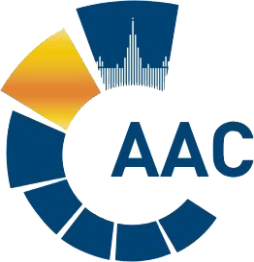 САМОРЕГУЛИРУЕМАЯ ОРГАНИЗАЦИЯ АУДИТОРОВ АССОЦИАЦИЯ «СОДРУЖЕСТВО» 
член Международной Федерации Бухгалтеров (IFAC)(ОГРН 1097799010870, ИНН 7729440813, КПП 772901001) 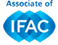 119192, г. Москва, Мичуринский проспект, дом 21, корпус 4.т: +7 (495) 734-22-22, ф: +7 (495) 734-04-22, www.auditor-sro.org, info@auditor-sro.org № Вопрос ДокладчикИнформация об участии СРО ААС в текущей работе в области аудиторской деятельности председатель Правления             Шеремет А.Д.Об участии СРО ААС в доработке проекта Федерального закона «О внесении изменений в отдельные законодательные акты Российской Федерации (в части наделения Банка России полномочиями в сфере аудиторской деятельности)»председатель Правления Шеремет А.Д.,генеральный директор Носова О.А.,директор Чая В.Т.Об организации повышения квалификации аудиторов – членов СРО ААС и работе по определению перечня программ ПК, относящихся к приоритетной тематике на 2018 годпредседатель Комитета по профессиональному образованию Носова О.А.О внесении изменений в нормативные документы СРО ААС:     4.1. Правила предотвращения и урегулирования конфликта интересов в СРО ААС (новая редакция); 4.2. Положение о членстве СРО ААС (новая редакция); 4.3. Положение о внешнем контроле качества аудиторской деятельности, соблюдения профессиональной этики, правил независимости аудиторов и аудиторских организаций членами НП ААС (аннулирование);4.4.  Порядок аннулирования квалификационного аттестата аудитора –члена НП ААС (аннулирование)4.5. Положение о Комитете по профессиональному образованиююрист Савельева М.Е.О подписании Соглашений о сотрудничестве и работе в области международного взаимодействиягенеральный директор Носова О.А.О выдаче квалификационных аттестатов аудитора (для вновь аттестуемых аудиторов)председатель Комитета по членству Кромин А.Ю.О приеме в члены СРО ААСпредседатель Комитета по членству Кромин А.Ю.О смене статуса члена СРО ААС председатель Комитета по членству Кромин А.Ю.О приостановлении членства в СРО ААС председатель Комитета по членству Кромин А.Ю.Об отложении рассмотрения заявления о прекращении членства в СРО ААС председатель Комитета по членству Кромин А.Ю.11.О прекращении членства в СРО ААСпредседатель Комитета по членству Кромин А.Ю.12.Разное№ ппТематика обученияНеобходимость обучения по тематике1Обеспечение качества аудита Формирование понимания и развитие навыков обеспечения качества аудита, ключевых элементов, формирующих соответствующую среду 2Практика применения МСА: формирование аудиторского заключения Совершенствование навыков формирования аудиторского заключения 3Практика применения МСА: расчеты аудиторского риска и выборки Совершенствование навыков применения основных моделей оценки аудиторского риска и расчета выборки4Практика применения МСА: аудиторские процедуры в отношении оценочных значенийСовершенствование навыков осуществления аудиторских процедур в отношении оценочных значений в бухгалтерской (финансовой) отчетности 5Практика применения МСА: информационное взаимодействие с лицами, отвечающими за корпоративное управлениеСовершенствование навыков организации и поддержания информационного взаимодействия с лицами, отвечающими за корпоративное управление у аудируемого лица6Практика применения МСА: аудиторские процедуры в отношении финансовых инструментовСовершенствование навыков осуществления аудиторских процедур в отношении финансовых инструментов в ходе аудита бухгалтерской (финансовой) отчетности 7Практика применения МСА: организация и осуществление внутреннего контроля в аудиторской организацииСовершенствование навыков организации и осуществления внутреннего контроля в аудиторских организациях8Практика применения МСА: проведение обзорной проверки Совершенствование навыков проведения обзорной проверки, в частности, промежуточной бухгалтерской (финансовой) отчетности организаций9Практика применения Кодекса профессиональной этики аудиторов и Правил независимости аудиторов и аудиторских организацийРазвитие навыков применения Кодекса профессиональной этики аудиторов и Правил независимости аудиторов и аудиторских организаций, а также в связи с изменениями в Правилах независимости аудиторов и аудиторских организаций10Противодействие отмыванию преступных доходов, коррупции, подкупу иностранных должностных лиц в ходе аудиторской деятельностиРазвитие навыков противодействия отмыванию преступных доходов, коррупции, подкупу иностранных должностных лиц в ходе аудиторской деятельности